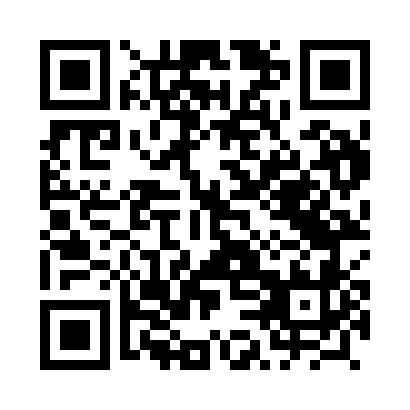 Prayer times for Bierzglowo, PolandMon 1 Apr 2024 - Tue 30 Apr 2024High Latitude Method: Angle Based RulePrayer Calculation Method: Muslim World LeagueAsar Calculation Method: HanafiPrayer times provided by https://www.salahtimes.comDateDayFajrSunriseDhuhrAsrMaghribIsha1Mon4:156:1912:505:167:229:182Tue4:126:1712:505:187:249:213Wed4:096:1412:495:197:259:234Thu4:066:1212:495:207:279:265Fri4:036:1012:495:227:299:286Sat3:596:0712:495:237:319:317Sun3:566:0512:485:247:339:338Mon3:536:0312:485:257:349:369Tue3:506:0012:485:277:369:3810Wed3:465:5812:475:287:389:4111Thu3:435:5612:475:297:409:4412Fri3:405:5312:475:307:429:4613Sat3:375:5112:475:327:439:4914Sun3:335:4912:465:337:459:5215Mon3:305:4612:465:347:479:5516Tue3:265:4412:465:357:499:5717Wed3:235:4212:465:367:5110:0018Thu3:195:4012:455:387:5210:0319Fri3:165:3712:455:397:5410:0620Sat3:125:3512:455:407:5610:0921Sun3:085:3312:455:417:5810:1222Mon3:055:3112:455:428:0010:1523Tue3:015:2912:445:438:0110:1924Wed2:575:2612:445:458:0310:2225Thu2:535:2412:445:468:0510:2526Fri2:495:2212:445:478:0710:2827Sat2:455:2012:445:488:0810:3228Sun2:415:1812:445:498:1010:3529Mon2:375:1612:445:508:1210:3930Tue2:335:1412:435:518:1410:42